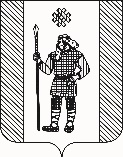 П О С Т А Н О В Л Е Н И ЕАДМИНИСТРАЦИИ КУДЫМКАРСКОГО МУНИЦИПАЛЬНОГО ОКРУГАПЕРМСКОГО КРАЯ19.09.2022						СЭД-260-01-06-1596О предоставлении разрешения на условно разрешенный вид использования земельных участков	В соответствии со статьей 39 Градостроительного кодекса Российской Федерации, статьей 16 Федерального закона от 06.10.2003 № 131-ФЗ «Об общих принципах организации местного самоуправления в Российской Федерации», с заключением о результатах проведения общественных обсуждений № 3-2022 от 16.09.2022 г. администрация Кудымкарского муниципального округа Пермского края ПОСТАНОВЛЯЕТ:Предоставить разрешение на условно разрешенный вид использования «Для индивидуального жилищного строительства» в отношении земельного участка с кадастровым номером 81:06:1460001:69, площадью 1422 кв.м. расположенного по адресу: Пермский край, Кудымкарский муниципальный округ, д. Степанова.Предоставить разрешение на условно разрешенный вид использования «Сенокошение» в отношении земельного участка с условным кадастровым номером 81:06:2880002:ЗУ1, площадью 7664 кв.м. расположенного по адресу: Пермский край, Кудымкарский муниципальный округ, с. Белоево.Настоящее постановление вступает в силу после его официального опубликования в газете «Иньвенский край» и подлежит размещению на официальном сайте администрации Кудымкарского муниципального округа Пермского края в информационно-телекоммуникационной сети «Интернет».Контроль за исполнением постановления возложить на заместителя главы администрации Кудымкарского муниципального округа Пермского края по экономическому и территориальному развитию.И.п. главы муниципального округа–главы администрации Кудымкарского			муниципального округа Пермского края                                            С.А. Коновалова